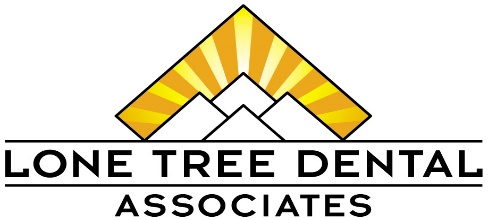 Leo T. Leins D.D.S., P.C.9552 Park Meadows Drive, Suite 400Lone Tree, Colorado 80124303-671-0761             NAME___________________________________________    DATE____________________Dr. Leins and the staff at Lone Tree Dental Associates, want to take this opportunity to thank you for choosing our office for your dental care. We Believe that you and your family can achieve an optimum state of dental health. This can only be accomplished through quality dental care and your personal commitment. Welcome to our dental family!    Office Policy / Fees:   Please be aware there is a fee associated with your visit today. Payment in full is due at the time                                           services are rendered. If you have dental insurance, you will be required to pay the patient portion                                            at the time of your visit. If special payment arrangements are necessary, they must be made in                                         advance prior to your appointment and approved by Dr. Leins. Payment may be made by cash,                                          check, Care Credit, Visa, Master Card, or Discover. We do NOT accept American Express. Initials: ______   Insurance: 	             Our office accepts most insurance plans with the exception of Medicare, Medicaid, DMO and                                        HMO plans. We will assist you in understanding if your plan is in-network or out of network with                                                             our office. We will also file your insurance for you as a courtesy but not a guarantee of payment.                                        You will be responsible for any amount not covered by your insurance. Dental insurance is a                                           contract between the patient and the insurance plan. Insurance coverage varies by individual                                        policy. The staff is happy to assist you when possible, but we do not accept responsibility for                                       filing your claim, collection from your company, or negotiating a disputed claim. Initials: ______   Appointments:           Please notify us 24 hours in advance within the office hours Monday-Friday, if you must cancel                                       or reschedule an appointment. There will be a $75.00 minimum charge for any broken, missed, no-show appointments and appointment not cancelled within the 24-hour notice. Cancellation                                        charges vary depending on the amount of time scheduled with the doctor or the hygienist.                                         Courtesy calls are made 48 hours ahead for appointments scheduled with the doctor and                                                  hygienist. If we are unable to reach you and the appointment is not confirmed, you will be                                            charged if you fail to arrive for the appointment you scheduled. Initials: ______     I certify that I have read and understand the terms of the above information. I understand that my dental insurance        carrier may pay less than the actual bill for services. I agree to the above financial policy and accept full responsibility      for payment of all services rendered on my behalf or my dependents. 1.5% Interest will be charged on accounts with a      balance remaining over 30days. 18% APR. If collection procedures are necessary, the client will be liable for all      collection fees, attorney fees and court costs.  Initials: ______Signature___________________________________________ Date___________________Leo T. Leins D.D.S., P.C.9552 Park Meadows Drive, Suite 400Lone Tree, Colorado 80124303-671-0761Patient Name:________________________________________    Date of Birth:__________________ACKNOWLEDGMENT OF NOTICE OF PRIVACY PRACTICES           I hereby acknowledge that I received Dr. Leins’ Notice of Privacy Practices. Signature____________________________________________________  Date_____________________CONSENT TO SHARE DENTAL INFORMATION           I hereby give my permission for a free release and exchange of information regarding my            Dental condition and treatment between Dr. Leins, his designated staff, and the following            Family members/contact persons: _______________________________________, Relationship: _______________________________________________________________, Relationship: _______________________________________________________________, Relationship: ________________________           All information shared is considered confidential.                   I do NOT wish to give my information to anyone. Signature____________________________________________________  Date_____________________VOICE MESSAGE CONSENT           If I am unable to be reached directly by phone, I authorize you to leave voice messages for me at           The following numbers: _________________________________________________________________________________________________________________________________________________________________________________________________________________________________Signature____________________________________________________  Date_____________________